Lab 2 – LIFA and LINX Installation and 2nd CircuitName: Lucas BazileDate: _____________________The purpose of this lab is to:Check and or install the LIFA and LINX add-ons. Equipment needed:1 – Arduino Uno with USB Cable1 – Prototyping ShieldOther electronic parts and wires as needed.Review the VIs in the LIFA and LINX add-ons and build and test a simple Example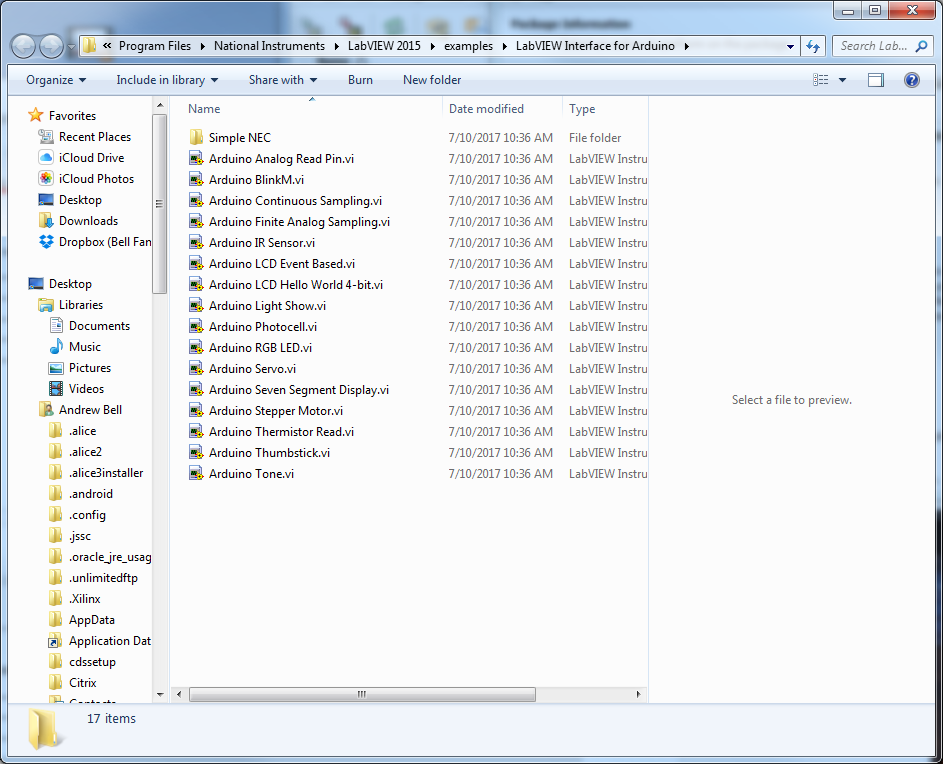 Observations: I Chose to test the photocell. LINX already had built in support for the photocell so making the circuit was fairly simple.  I used an empty tank that would fill  to indicate the resistance of the photocell.